わたしが通っていたところと受けた支援（中学校）　　学校名学年期　　間担任名受けた支援（例）○○○中学校〇年○○年○○月○○日 ～ ○○年○○月○○日○○○○○○支援級在籍等　年年　　月　　日～ 　　年　　月　　日　年年　　月　　日～ 　　年　　月　　日　年年　　月　　日～ 　　年　　月　　日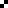 